CHAMADA PARA PUBLICAÇÃO DE ARTIGO NO LIVRO CONTRIBUIÇÕES À GEOLOGIA DA AMAZÔNIA – VOLUME 121. INFORMAÇÕES GERAISO livro Contribuições à Geologia da Amazônia (CGA) é uma publicação bianual, editada pela Sociedade Brasileira de Geologia – Núcleo Norte (SBG-NO), que permite a divulgação de trabalhos técnico-científicos das áreas das Geociências, desenvolvidos na Amazônia Legal. O Comitê de Geociências da CAPES, tem atribuído o conceito L2 ao livro, o que equivale ao conceito Qualis B2 da classificação de periódicos.Nesta 12ª edição, o volume será editado apenas em formato digital (e-book). Poderão ser submetidos artigos completos, referentes a trabalhos que tenham sido apresentados no 16º Simpósio de Geologia da Amazônia, ou fora do âmbito deste evento, desde que o mesmo não tenha sido publicado ou submetido simultaneamente a outro livro/revista. Serão publicados trabalhos geocientíficos inéditos e originais com apelo sobre a Região Amazônica envolvendo temáticas das diversas áreas das Geociências, e que sejam referendados pelos organizadores, com aval do Conselho Editorial (CE) da SBG-NO.2. DATAS IMPORTANTESa) 15 de dezembro de 2020 – limite para recebimento dos artigos.b) 05 de fevereiro de 2021 – limite para decisão editorial sobre a adequação ao 12CGA.c) 15 de março de 2021 – limite para encaminhamento dos pareceres dos revisores aos autores.d) 15 de abril de 2021 – limite para devolução dos artigos devidamente corrigidos pelos autores.e) 16 de Abril a 31 de Julho de 2021 – Editoração do livro.f) Agosto 2021 - Editoração final.3. NORMAS PARA SUBMISSÃOA submissão do artigo implica que o trabalho não foi publicado anteriormente (exceto na forma de um resumo ou como parte de uma palestra publicada ou tese acadêmica), que não está sendo considerada a sua publicação em outro lugar, que sua submissão/publicação foi aprovada por todos os autores, bem como pelas autoridades responsáveis onde o trabalho foi realizado, e que, se aceito, não será publicado em outro lugar.Após a aceitação do artigo, os autores serão solicitados a preencher um “termo de responsabilidade” junto à SBG O autor responsável pela submissão do artigo deve declarar que:O artigo não foi dividido e seu conteúdo é total e independentemente compreensível;Os autores estão cientes de que as submissões devem estar de acordo com as instruções contidas nesta chamada;Os autores estão cientes de que caso os revisores indiquem a necessidade de revisão maior ou menor, terão até 30 dias para fazer as correções sugeridas pelos editores;Os autores estão cientes de que devem verificar e corrigir cuidadosamente as provas no prazo estabelecido pelos editores, para garantir a publicação do artigo sem erros.4. INSTRUÇÕES PARA PREPARAÇÃO E FORMATAÇÃO DO MANUSCRITO4.1. Formatação do manuscritoNão há requisitos de formatação rígidos, mas todos os manuscritos devem conter os elementos essenciais necessários para transmitir seu conteúdo, como por exemplo: Resumo, abstract, palavras-chave, introdução, materiais e métodos, resultados, conclusões, referências, figuras e tabelas com respectivas legendas.O artigo poderá ser redigido em português ou Inglês, e deverá ser elaborado no Microsoft WORD com no mínimo 7.000 e no máximo 12.000 palavras. O padrão da folha é A4, fonte Times New Roman, tamanho 12, espaçamento simples, margens esquerda, direita, superior e inferior com 2,0 cm. Deve ser aplicada a numeração de páginas (margem inferior direita da folha), bem como a numeração de linhas ao longo de todo o texto. As figuras e tabelas com suas respectivas legendas devem vir junto com o texto, que deverá ser encaminhado em arquivo PDF. O texto deverá ser dividido em seções claramente definidas e numeradas, e se necessário, em subseções (Ex.: 1, 1.1, 1.1.1, 1.1.2, etc.). A numeração das seções e subseções deve ser utilizada nas referências cruzadas internas (não se referir apenas ao 'texto'). Seguir a seguinte hierarquia de títulos e subtítulos: Nível 1- NEGRITO, CAIXA ALTA; Nível 2 - Negrito, caixa alta na primeira letra da primeira palavra e caixa baixa nas demais; Nível 3 - Itálico, caixa alta na primeira letra da primeira palavra e caixa baixa nas demais (sem negrito), e Nível 4 – usar alíneas. Ex.: a) Fácies Lagunar; b) Fácies Desértica.As tabelas devem ser elaboradas no Microsoft WORD com fonte Times New Roman, tamanho mínimo 9, e abertas nas laterais. A legenda deverá vir na parte superior em tamanho 12. Tabelas extensas deverão ser evitadas ou divididas. As ilustrações (mapas, figuras, fotos, fotomicrografias, pranchas, etc.) deverão estar em formato JPEG ou TIFF, com resolução mínima de 300 dpi e sua respectiva legenda deve vir na parte inferior, fonte Times New Roman tamanho 12. As fotomicrografias deverão conter escala visível, indicações das características óticas (LN – Luz Natural, LP – Luz polarizada) e as abreviaturas  minerais, quando necessárias, devem seguir a proposta da International Union of Geological Sciences, disponível em Whitney & Evans (2010).As equações matemáticas devem ser enviadas como texto editável (Microsoft WORD) e não como imagens. Devem ser numeradas e exibidas separadamente do texto (e mencionadas explicitamente no texto).As referências bibliográficas citadas no texto devem referir o nome do autor (sem iniciais) e o ano de publicação. Ex.: “Desde que Almeida (1986) mostrou que ...” ou “Isso está de acordo com os resultados obtidos posteriormente (Trompette, 1994; Heilbron & Machado 2003)”. Para três ou mais autores usar o primeiro autor seguido de “et al.”. e o ano de publicação. A lista de referências deve ser formatada de acordo com as normas do Brazilian Journal of Geology (https://www.scielo.br/revistas/bjgeo/iinstruc.htm).4.2. Estrutura do manuscritoTítulo: Conciso, informativo e interessante. Evite abreviações e fórmulas sempre que possível.Nomes de autores e afiliações. Indique claramente o(s) nome(s) e sobrenome(s) de cada autor e verifique se todos os nomes foram digitados corretamente. Apresente os endereços de afiliação, em caixa baixa,  dos autores (onde o trabalho real foi feito) abaixo dos nomes. Indique todas as afiliações com um número sobrescrito em caixa baixa imediatamente após o nome do autor e na frente do endereço apropriado. Forneça o endereço postal completo de cada afiliação, incluindo o nome do país e o endereço de e-mail de cada autor.Autor correspondente: Indique claramente quem tratará da comunicação em todos os estágios de arbitragem, publicação e pós-publicação. Certifique-se de que o endereço de e-mail seja fornecido e que os dados de contato sejam mantidos atualizados pelo autor correspondente.Resumo: É necessário um resumo conciso e factual, com no máximo 500 palavras. O resumo deve indicar brevemente o objetivo da pesquisa, os principais resultados e as principais conclusões. Um resumo geralmente é apresentado separadamente do artigo, portanto, deve ser independente. Além disso, abreviações não padronizadas ou incomuns devem ser evitadas, mas, se essenciais, devem ser definidas na primeira menção no próprio resumo. Abstract: É o resumo vertido para a língua inglesa.Palavras-chave/ Key words: Imediatamente após o resumo e abstract, forneça no máximo 6 (seis) palavras-chave, evitando termos gerais e plurais e conceitos múltiplos. Seja cauteloso com abreviaturas: apenas abreviaturas firmemente estabelecidas no campo podem ser elegíveis. Essas palavras-chave serão usadas para fins de indexação.Introdução: Indique os objetivos do trabalho e forneça uma fundamentação adequada, evitando o levantamento detalhado da literatura ou a síntese dos resultados.Material e métodos: Forneça detalhes suficientes para permitir que o trabalho seja reproduzido. Os métodos já publicados devem ser indicados por uma referência. Apenas modificações relevantes devem ser descritas.Resultados: Devem ser claros e concisos. Evite adiantar interpretações nesse item.Discussão: Deve explorar o significado dos resultados do trabalho, não repeti-los. Uma seção combinada de Resultados e Discussão costuma ser apropriada. Evite citações extensas e discussão da literatura publicada.Conclusões: As principais conclusões do estudo devem ser apresentadas de forma sintética, que podem ser isoladas, ou formar uma subseção da Discussão ou Resultados e Discussão.Agradecimentos: Devem vir no final do artigo antes das referências. Liste os indivíduos que forneceram ajuda durante a pesquisa, bem como instituições e agências de financiamento.Referências: Certifique-se de que todas as referências citadas no texto também estão presentes na lista de referências (e vice-versa). Resultados não publicados e comunicações pessoais não são recomendados, mas podem ser mencionados no texto. Para incluir essas referências seguir o estilo de referência padrão do Brazilian Journal of Geology com a substituição da data de publicação por "Resultados não publicados" ou "Comunicação pessoal". A citação de uma referência como "no prelo" implica que o item foi aceito para publicação.5. ENCAMINHAMENTO DO ARTIGOOs manuscritos deverão ser enviados, a partir da publicação desta chamada, em um único arquivo em PDF para o e-mail livrocga12@gmail.com, atentando-se aos prazos definidos no item 2. Em caso de dúvidas entrar em contato via e-mail com um dos contatos aqui disponibilizados: Marta Edith Velásquez (edith@ufam.edu.br), Rielva Nascimento (rielva@ufam.edu.br), César Chaves (cesar.chaves@cprm.gov.br) ou SBG-NO (nucleo-no@sbgeo.org.br).Toda a correspondência será realizada via e-mail, incluindo notificações dos organizadores e pedidos de revisão. Conflitos de interesse real e potencial (relacionamento financeiro, pessoal ou de outra natureza com pessoas ou organizações que possam influenciar de forma inadequada no parecer do artigo) devem ser informados no momento da submissão.6. AVALIAÇÃOHaverá uma pré-análise pelos organizadores do livro certificando-se da adequação (formatação e conteúdo) do manuscrito. Os trabalhos que estejam em desacordo com as normas e que não se enquadrem nos objetivos do 12CGA serão devolvidos aos autores, se necessário com consulta e aval do CE da SBG-NO.Em uma segunda fase de avaliação, os artigos serão submetidos à análise crítica de, no mínimo, dois revisores especialistas no tema, indicados pelos organizadores. Após esta fase os trabalhos retornarão aos autores juntamente com os pareceres dos revisores para as providências necessárias. Efetuadas as alterações pelos autores deverá retornar a nova versão. Estando o trabalho apto para publicação, após avaliação final, serão solicitados os arquivos digitais originais, que seguirão para editoração.Manaus, 16 de outubro de 2020.Organizadores do 12º volume do livro Contribuições à Geologia da AmazôniaDiretoria da Sociedade Brasileira de Geologia Núcleo NorteSOCIEDADE BRASILEIRA DE GEOLOGIA - NÚCLEO NORTE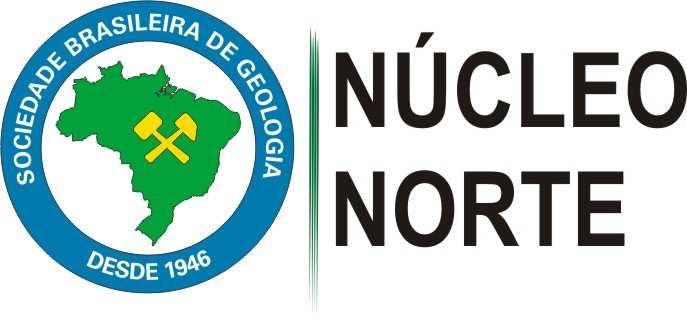 